О принятии к исполнению «Инструктивного письма об организации дистанционного обучения в учреждениях дополнительного образования Детско-юношеских спортивных школах городского округа «город Якутск» в период неблагополучной эпидемиологической обстановки»Во исполнение Указа Главы Республики Саха (Якутия) от 17 марта 2020 года №1055 «О введении режима повышенной готовности на территории Республики Саха (Якутия) и мерах по противодействию распространению новой коронавирусной инфекции (2019-nCOV)», на основании приказа Министерства образования и науки Республики Саха (Якутия) от 17ю.03ю2020 года №01-03/78 «О недопущении распространения коронавирусной	инфекции (COVID-19) и в соответствии с приказом Управления образования города Якутска от 27 марта 2020 года№ 10/268 «Об утверждении «Инструктивного письма» об организации дистанционного обучения на территории городского округа «город Якутск», приказа Управления Физической культуры и спорта  Окружной администрации города Якутска от 30 марта 2020 года №02-01/49 «Об утверждении «Инструктивного письма об организации дистанционного обучения в учреждениях дополнительного образования Детско-юношеских спортивных школах городского округа «город Якутск» в период неблагополучной эпидемиологической обстановки», ПРИКАЗЫВАЮ:Принять к исполнению и ознакомить педагогических работников с «Инструктивным письмом 30 марта 2020 года №02-01/49 Оформить на сайте http://sport1.ya14.ru/ раздел «Дистанционное образование».В разделе «Дистанционное образование» указать перечень программ тренеров-преподавателей (план-задание и т.д.).4.  Контроль за исполнением приказа оставляю за собой.Директор                                       		п/п				                  В.Г. Черов   Муниципальное бюджетное учреждение дополнительного образования «Детско-юношеская спортивная школа №1» городского округа «город Якутск»(МБУ ДО ДЮСШ № 1)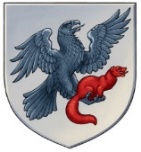 «Дьокуускай куорат» куораттааҕы уокуругун«1 нүɵмэрдээх оҕо спортивнай оскуолата»эбии үɵрэхтээhиҥҥэмуниципальнай бюджет тэрилтэтэ ул. Дзержинского 5, г. Якутск, 677000, тел/факс. (4112)34-14-62, тел. (4112)42-01-05, e-mail: dush1ykt@mail.ruул. Дзержинского 5, г. Якутск, 677000, тел/факс. (4112)34-14-62, тел. (4112)42-01-05, e-mail: dush1ykt@mail.ruул. Дзержинского 5, г. Якутск, 677000, тел/факс. (4112)34-14-62, тел. (4112)42-01-05, e-mail: dush1ykt@mail.ruПРИКАЗ«_31 _» ____марта ___ 2020 г.                                                                                 №01-08/ 12/1                                                                ПРИКАЗ«_31 _» ____марта ___ 2020 г.                                                                                 №01-08/ 12/1                                                                ПРИКАЗ«_31 _» ____марта ___ 2020 г.                                                                                 №01-08/ 12/1                                                                